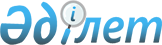 Об организации общественных работ, оплачиваемых из средств городского бюджета
					
			Утративший силу
			
			
		
					Постановление акимата города Темиртау Карагандинской области от 17 февраля 2011 года N 7/19. Зарегистрировано Управлением юстиции города Темиртау Карагандинской области 25 марта 2011 года N 8-3-114. Утратило силу постановлением акимата города Темиртау Карагандинской области от 19 января 2012 года N 3/1      Сноска. Утратило силу постановлением акимата города Темиртау Карагандинской области от 19.01.2012 N 3/1.

      В соответствии со статьей 7, пунктом 5 статьи 20 Закона Республики Казахстан от 23 января 2001 года "О занятости населения", статьей 31 Закона Республики Казахстан от 23 января 2001 года "О местном государственном управлении и самоуправлении в Республике Казахстан", постановлением Правительства Республики Казахстан от 19 июня 2001 года N 836 "О мерах по реализации Закона Республики Казахстан от 23 января 2001 года "О занятости населения"", руководствуясь решением 34 сессии Темиртауского городского маслихата от 24 декабря 2010 года N 34/5 "О городском бюджете на 2011-2013 годы", зарегистрированным в Реестре государственной регистрации нормативных правовых актов под N 8-3-112, акимат города Темиртау ПОСТАНОВЛЯЕТ:

      1. Утвердить:

      1) перечень организаций, предприятий и учреждений города Темиртау для направления безработных на общественные оплачиваемые работы (приложение 1);

      2) виды общественных оплачиваемых работ (приложение 2).

      2. Оплату труда безработных, занятых на оплачиваемых общественных работах, производить за фактически выполненную работу из расчета минимальной месячной заработной платы, установленной на 2011 год.

      3. Государственному учреждению "Отдел занятости и социальных программ города Темиртау" обеспечить направление на общественные оплачиваемые работы безработных, зарегистрированных в секторе занятости данного учреждения.

      4. Государственному учреждению "Отдел финансов города Темиртау" обеспечить финансирование общественных работ за счет городского бюджета.

      5. Контроль за исполнением настоящего постановления возложить на заместителя акима города Жулина Юрия Викторовича.

      6. Настоящее постановление вводится в действие по истечении десяти календарных дней после дня его первого официального опубликования.

 Перечень организаций, предприятий и учреждений города Темиртау для направления безработных на общественные оплачиваемые работы Виды общественных оплачиваемых работ      Общественные оплачиваемые работы подразделяются на следующие виды:

      1. Помощь организациям жилищно-коммунального хозяйства в уборке, благоустройстве и озеленении территории города.

      2. Участие в подворном обходе, уточнении социальной карты и составлении актов обследования населения.

      3. Помощь в обработке документов по реализации антикризисных мероприятий.

      4. Оказание помощи в подготовке к проведению республиканских и региональных общественных кампаний.

      5. Оказание помощи государственным учреждениям по обработке документов и оказанию государственных услуг населению.

      6. Помощь в работе с населением по оформлению и доставке повесток по призыву в Вооруженные Силы Республики Казахстан.

      7. Оказание помощи в организации и проведении культурных и спортивных мероприятий в детских дворовых клубах.

      8. Помощь в работе с населением по доставке уведомлений и квитанций по уплате налогов.

      9. Оказание помощи в реализации программ по профилактике СПИДа.

      10. Помощь в работе по подготовке реестров, уведомлений, обработке документов, для передачи в архив.


					© 2012. РГП на ПХВ «Институт законодательства и правовой информации Республики Казахстан» Министерства юстиции Республики Казахстан
				Аким города Темиртау

Н. Султанов

Приложение 1
к постановлению акимата
города Темиртау
от 17 февраля 2011 года N 7/19N п/п

Наименование предприятий, организаций, учреждений

Количество безработных

1.

Государственное учреждение "Управление Юстиции города Темиртау Департамента Юстиции Карагандинской области Министерства Юстиции Республики Казахстан"

90

2.

Государственное учреждение "Управление по делам обороны города Темиртау Карагандинской области"

60

3.

Государственное учреждение "Отдел жилищно-коммунального хозяйства, пассажирского транспорта и автомобильных дорог города Темиртау"

180

4.

Государственное учреждение "Отдел земельных отношений города Темиртау"

18

5.

Государственное учреждение "Отдел образования, физической культуры и спорта города Темиртау"

120

6.

Государственное учреждение "Темиртауский городской центр по профилактике и борьбе со СПИДом"

12

7.

Государственное учреждение "Аппарат акима города Темиртау"

84

8.

Государственное учреждение "Аппарат акима поселка Актау"

162

9.

Государственное учреждение "Отдел внутренней политики города Темиртау"

6

10.

Государственное учреждение "Отдел занятости и социальных программ города Темиртау"

30

11.

Управление внутренних дел города Темиртау

79

12.

Темиртауский городской суд

60

13.

Темиртауский территориальный отдел Департамента по исполнению судебных актов Карагандинской области комитета по исполнению судебных актов при Министерстве Юстиции Республики Казахстан

18

14.

Прокуратура города Темиртау

30

15.

Налоговое управление по городу Темиртау

174

16.

Управление статистики города Темиртау департамента статистики Карагандинской области

12

17.

Специализированный межрайонный административный суд города Темиртау

18

18.

Государственное учреждение "Государственный архив города Темиртау"

6

19.

Государственное учреждение "Управление по чрезвычайным ситуациям города Темиртау"

12

20.

Государственное учреждение "Аппарат маслихата города Темиртау"

6

21.

Уголовно-исполнительная инспекция города Темиртау

6

22.

Республиканское государственное казенное предприятие "Государственный центр выплаты пенсий" Темиртауское городское отделение Карагандинского областного филиала

30

23.

Государственное учреждение "Отдел предпринимательства города Темиртау"

12

24.

Государственное учреждение "Отдел ветеринарии и сельского хозяйства города Темиртау"

12

25.

Государственное учреждение "Отдел государственной инспекции труда города Темиртау Департамента по контролю и социальной защите по Карагандинской области"

6

26.

Государственное учреждение "Отдел культуры и развития языков города Темиртау"

12

27.

Государственное учреждение "Отдел строительства, архитектуры и градостроительства города Темиртау"

12

Итого:

1267

Приложение 2
к постановлению акимата
города Темиртау
от 17 февраля 2011 года № 7/19